PROPOZICE BEER MILE  (PIVNÍ MÍLE)Pořadatel
ABC CYKLOSPORT s.r.o., Osová 4, Brno 625 00Datum
Neděle 10. května 2015 v 11 hodinMísto
Brno, atletický stadion AC Moravská Slávia, Vojtova ul. (zastávka tram č.6 Milosrdných bratří, tram č.8 Vojtova)Vedoucí činovníci
Ředitel závodu:		Libor Tuček	tel.606 345 223
Manager IT:		Martin Juránek	
Technický ředitel:	Martin Tuček
Technický delegát:	Mgr. Jan BartoněkSoutěž
4x (1x pivo 0,35l + 1x 400m běh) 200 startujících bude rozděleno do 10ti rozběhů po 20ti účastnících. Závod se uskuteční bez ohledu na povětrnostní podmínky. Měřeno čipovou technologií AMB.Startují
Muži, ženy, kteří nejpozději v den závodu dovršili 18 let (nutno doložit na vyžádání při prezentaci). Závodníci se účastní závodu na vlastní nebezpečí a pořadatel není zodpovědný za jakoukoliv škodu na majetku nebo jinou újmu vzniklou účastí v závodě nebo jeho sledováním.Přihlášky
Na webové stránce http://beermile.vskuniverzitabrno.cz, a to od středy 1. dubna 2015 do čtvrtku 30. dubna 2015. Maximální počet startujících je 200.Startovné
199,- Kč, které zahrnuje: 4 piva Lobkowicz + náramek Mizuno + drobné občerstvení + originální startovní číslo se jménem. Pro prvních 50 přihlášených originální Buff Mizuno (multifunkční šátek). Startovné je nutno uhradit současně s přihláškou na účet číslo: 162030261/0300. Variabilním symbolem je přidělené startovní číslo, do zprávy pro příjemce zadejte, prosím, své jméno a příjmení.Prezentace
Na místě v den závodu od 9:30 nejpozději 60 minut před startem rozběhu, do kterého jste byli zařazeni. Rozběhy budou zveřejněny na www.atletikauni.cz od 8. května  také na místě.Svolavatelna
Bude umístěna v blízkosti startu a označena nápisem „SVOLAVATELNA“. Každý startující je povinen se osobně prezentovat nejpozději 10 minut před startem svého rozběhu.Parkování
V omezené míře je možné parkovat na parkovišti před stadionem.Sociální zázemí
Šatny v budově vedle startu. Pořadatel neručí za předměty zanechané v šatnách. Součástí šaten jsou umývárny, WC a sprchy.Zdravotní služba
Je k dispozici po celou dobu závodu v prostoru startu.Rozcvičování
K rozcvičování slouží atletická dráha. Nutno dbát zvýšené opatrnosti vzhledem k probíhajícímu závodu. Není dovoleno se rozcvičovat na travnaté ploše fotbalového hřiště!!!Občerstvení
V bufetu na stadionu.Vyhlašování vítězů, ceny
Bude provedeno na stadionu bezprostředně po ukončení závodu. Ceny nejlepším v absolutním pořadí věnuje firma ABC CYKLOSPORT Brno, značka MIZUNO a Pivovary Lobkowicz, a. s.Hlavní partner
ABC CYKLOSPORT Brno, Osová 4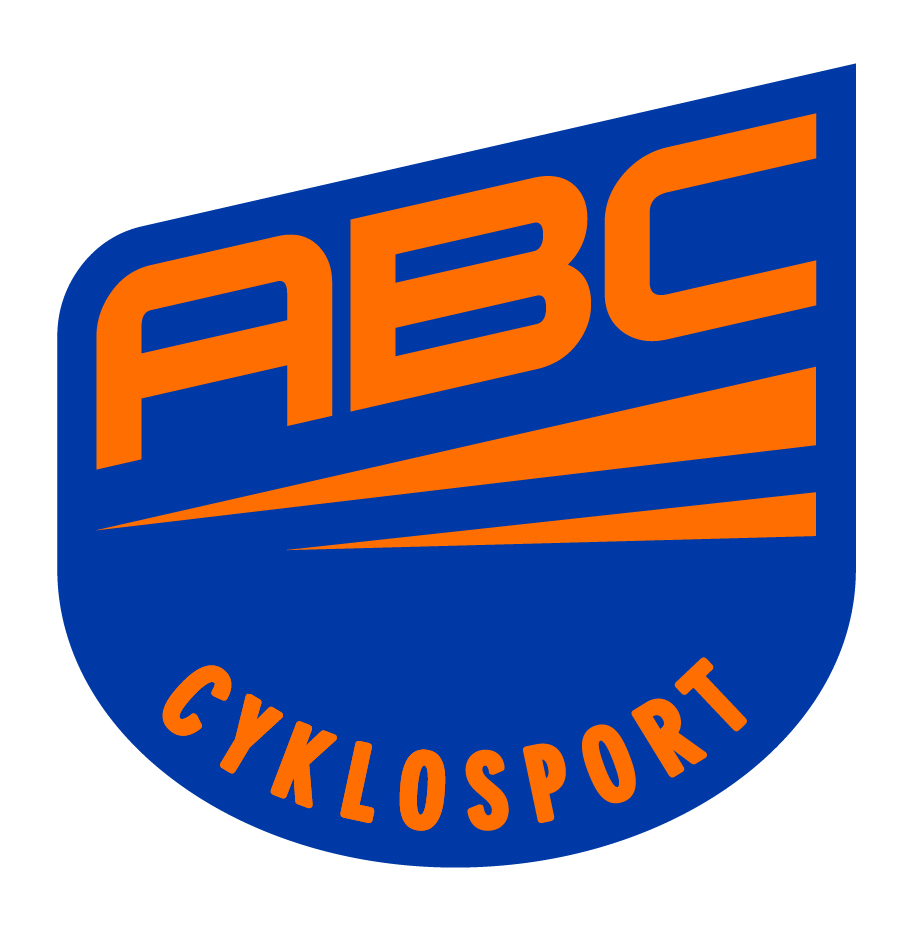 PartneřiPivovary Lobkowicz, a.s.			Mizuno				VSK Univerzita Brno 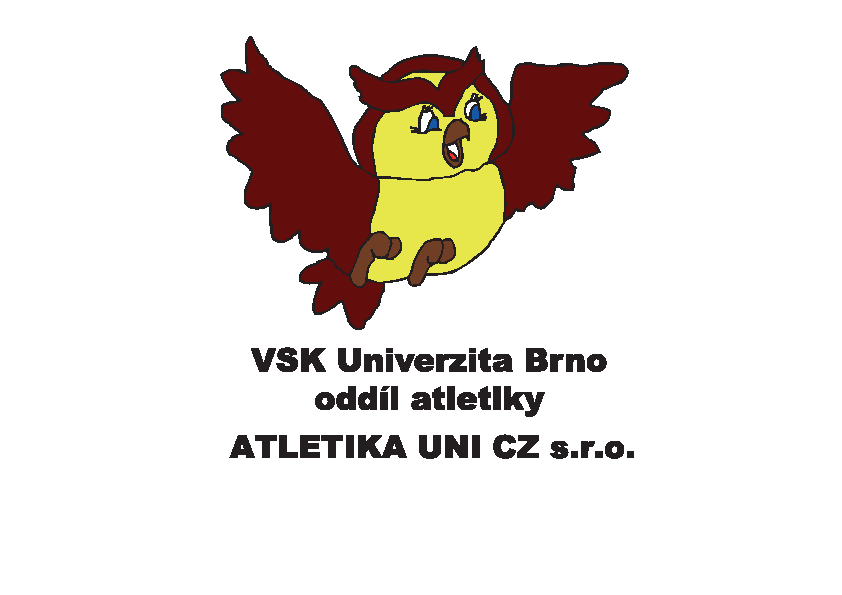 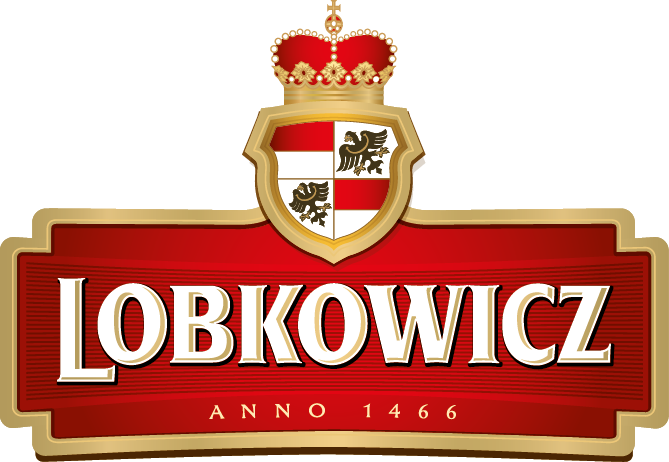 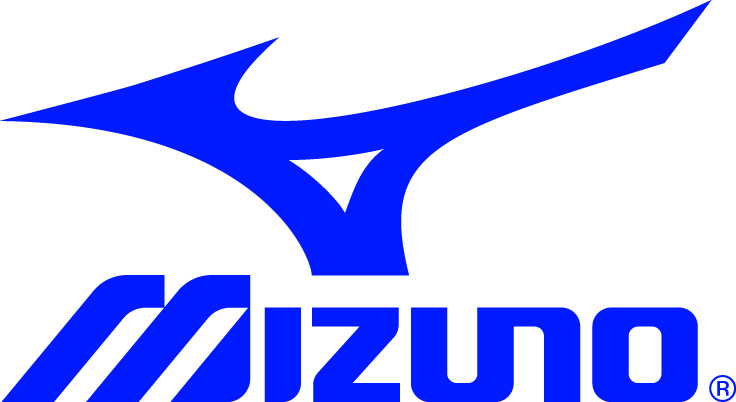 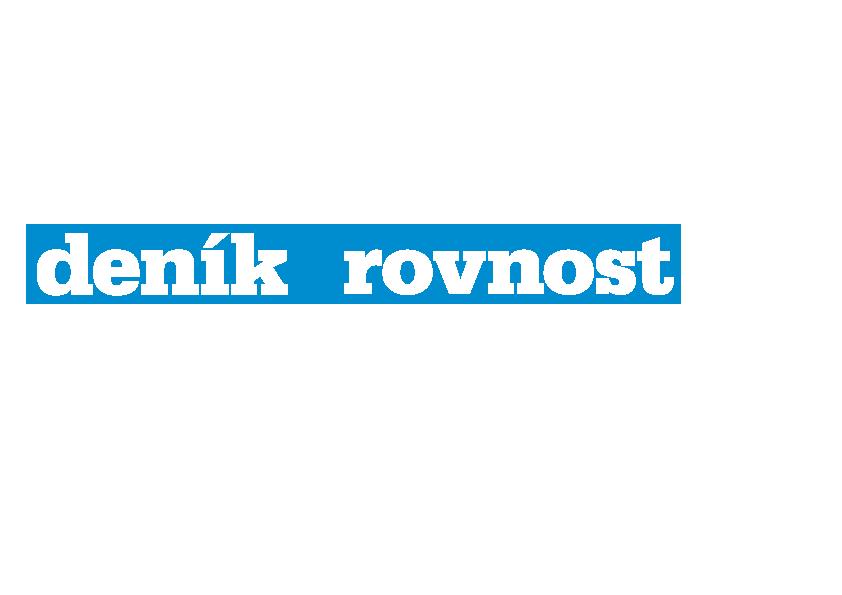       
                  Deník RovnostAC Moravská Slávia Brno				               Rádio Čas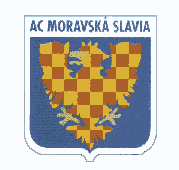 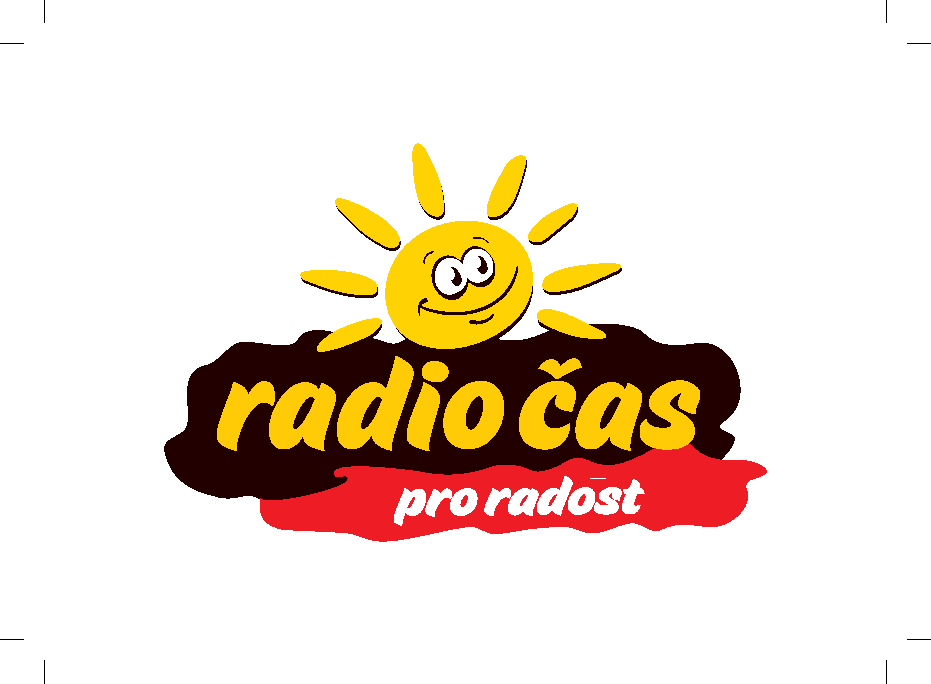 